Inschrijfformulier toernooi Smash HoogeveenSpeler 1:Naam: 							(M/V)Telefoonnummer:E-mail:Vereniging:Speler 2: (indien van toepassing)Naam: 							(M/V)Telefoonnummer:E-mail:Vereniging:Sluitingsdatum inschrijving is 6 oktober 2018. 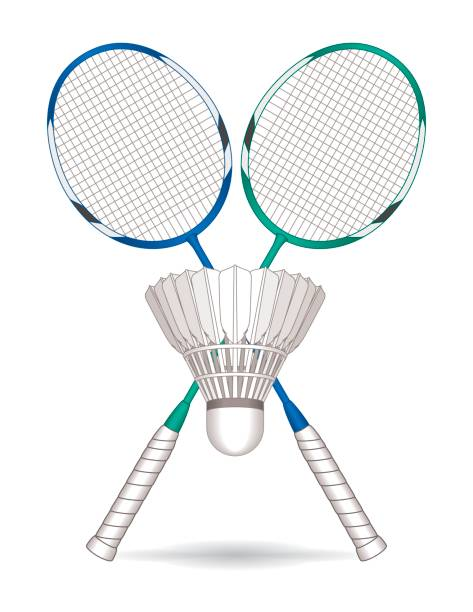 